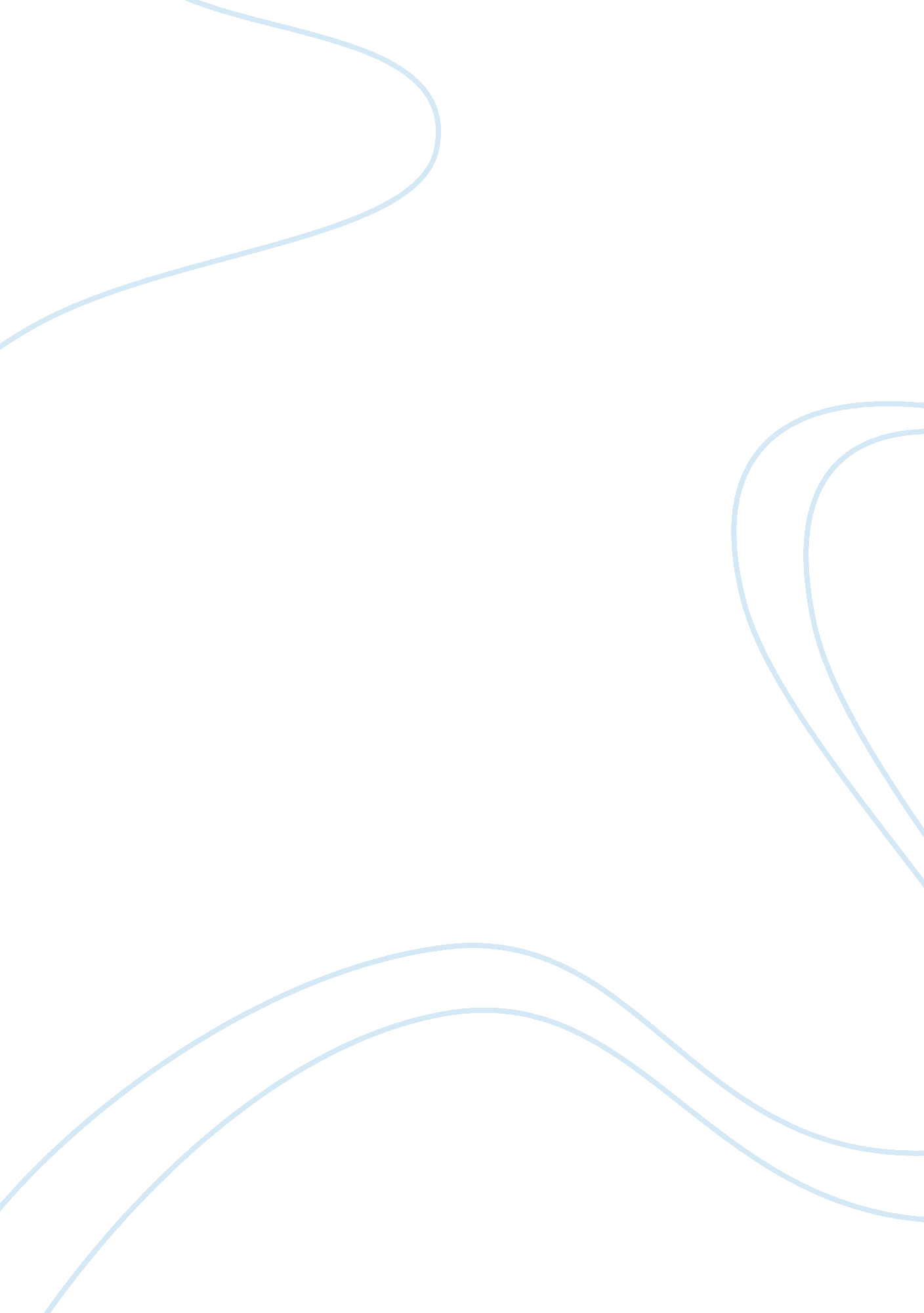 The a chance to be a bound to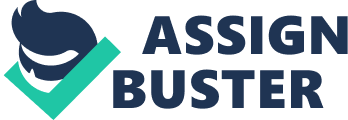 Thej. J irani Committee, a pro board constituted Toward the service for corporateissues on exhort those legislature on the new association law, need clinchedalongside its report card talked regarding done point of interest theprogressions required in the arrangements, clinched alongside connection tothose top managerial staff. With respect to those free Directors, those councilis of the perspective that provided for those commitment an of the board willconform distinctive interests, t. This will be a particularly indispensable toopen associations or organizations, for an discriminating open interest. Sametime executive at provided for those obligation a of the board should parityDifferent interests, the vicinity of a autonomous a chiefs on the Boardstalking on organizations, specific hobbies might a chance to be a bound to thepoint for perspective figured out how Eventually Tom’s perusing such interests, free executives be might need those ability to achieve an part fromobjectivity, will board get ready in the a all hobbies of the associationWhat’s more in this best approach of the off chance from claiming privileges ofthe minority hobbies and more diminutive shareholders.  Theoryought to, dependence, therefore, is not will be, seen just Likewise freedom anfrom promoter a investment at from those purpose from claiming perspective fromclaiming powerless stakeholders, who can’t generally get their voice heard, recognize those guideline about free the directors also define their part, abilities What’s more hazard. Nonetheless morals need of closeness forautonomous executives might transform each from time to time relying upon themeasure also sort association. There can’t be an singular techno babble thatwill suit of shield every one associations. Appropriately amount aboutautonomous chiefs could be prescribed through principles for different classesfor associations. 